Semanario del 02 al 06 de Mayo.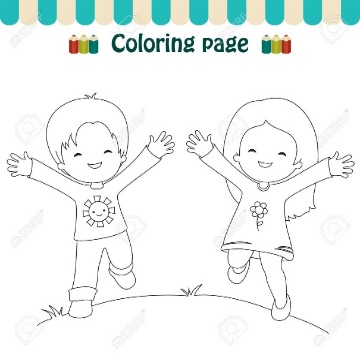 Estimados Apoderados:Esperando que se encuentren bien, les informo que en el proceso de lectoescritura nuestros estudiantes han presentado dificultades en la escritura. Para ir mejorando esta habilidad enviaremos actividades extras. Para esto necesitaremos el cuaderno rojo, enviarlo todos los días que tengan lenguaje.Revisar cuero cabelludo por presencia de pediculosis en el curso. Enviar a los y las estudiantes bien peinados y en caso de pelo largo amarrado.Estudiar para los dictados y evaluaciones, guiarse por el semanario.Enviar estuche completo con todos los útiles marcados con nombre (lápices de colores, lápiz grafito, goma, sacapuntas, regla, lápiz bicolor, pegamento en barra), solicito supervisar diariamente el estuche.Enviar cotona y delantal (debidamente marcados).Solicitamos de manera voluntaria enviar toallas húmedas y desodorante desinfectante. Lunes 02 de MayoLenguaje: Cuaderno de asignatura.  Dictado de sílabas (no,nu,ne,ni,na con letra cursiva, pendiente del vienes 29 de Abril)Matemática: Cuaderno de asignatura. Enviar borrador pequeño marcado y plumón de pizarra (sólo los que faltan, estos materiales quedarán en la sala).Historia: Cuaderno de asignatura. Revisión de cuaderno. Interrogación de los días de la semana y los meses del año.Ed. Física:  Cuaderno de asignatura, útiles de aseo y una botella con agua.Martes 03 de MayoLenguaje: Cuaderno de asignatura. Lectura de las vocales, j y m.Matemática: Cuaderno de asignatura.Orientación: Cuaderno de asignatura. 	Música: Cuaderno de asignatura. Se seguirá evaluando canción.Miércoles 04 de MayoLenguaje: Cuaderno de asignatura. (dictado de palabras mano, enano, manojo, maní, mina, mono, mona)Cs Naturales: Cuaderno de la asignatura , libro de Mineduc ( marcado con el nombre)Ed. Tecnológica:  Cuaderno de asignatura. Último plazo para traer trabajo del objeto tecnológico.Ed. Física:  Cuaderno de asignatura, útiles de aseo y una botella con agua.Jueves 05 de MayoMatemática: Cuaderno de asignatura.Lenguaje: Cuaderno de asignatura. Cs Naturales: Cuaderno de asignatura. Traer 10 recortes de animales con Diferente forma de desplazamiento.Religión: Cuaderno de asignatura. Traer una hoja de block, papel lustre, pegamento, tijeras y estuche completo.Viernes 06 de MayoTaller de Lenguaje:  Lectura de las vocales, j y m. Cuaderno de la asignatura.Historia: Cuaderno de la asignatura.  Arte: Traer pegamento en barra, lentejuelas.